Система контроля за выполнением плана работы ШВР МБОУ Семенкинская ООШ.Контроль за выполнением плана работы ШВР прописан в Положении о Штабе воспитательной работы МБОУ Семенкинская ООШ.Ответственный за УВР в школе осуществляет:планирование, организация и контроль над организацией воспитательной работы, в том числе профилактической;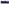 организация, контроль, анализ и оценка результативности работы ШВР;организация взаимодействия специалистов ШВР со службами системы профилактики (комиссией по делам несовершеннолетних, органами социальной защиты населения, здравоохранения, молодежной политики, внутренних дел, центрами занятости населения);организация деятельности службы школьной медиации в образовательной организации.Система контроля осуществляется на следующих принципах: системность;демократичность;толерантность;оптимальность;объективность;созидательность.При реализации системы контроля избраны такие формы, приемы и методы, которые позволяют получить адекватную информацию о состоянии работы ШВР:наблюдение;опрос;собеседования;интерес детей к проводимым мероприятиям;подготовка и заслушивание отчетов (сообщений), творческих самоотчетов, на заседаниях органов школьного самоуправления;польза от проведѐнного мероприятия; посещение мероприятий;отсутствие/наличие обучающихся «группы риска» и т.д.Используем три типа контроля: административный – осуществляет отв. за УВР, общественно-педагогический - осуществляет педагогический коллектив, обучающиеся и самоконтроль.Директор школы:                               И. В. Кравченко